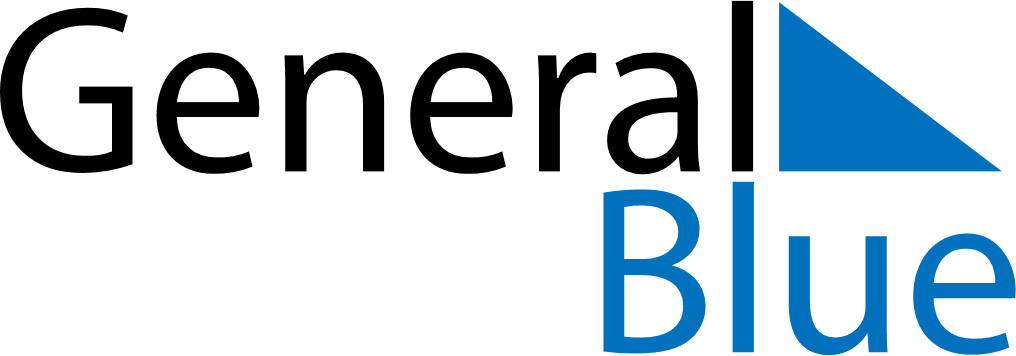 May 2024May 2024May 2024May 2024May 2024May 2024Borgarnes, IcelandBorgarnes, IcelandBorgarnes, IcelandBorgarnes, IcelandBorgarnes, IcelandBorgarnes, IcelandSunday Monday Tuesday Wednesday Thursday Friday Saturday 1 2 3 4 Sunrise: 4:56 AM Sunset: 9:53 PM Daylight: 16 hours and 57 minutes. Sunrise: 4:52 AM Sunset: 9:56 PM Daylight: 17 hours and 4 minutes. Sunrise: 4:49 AM Sunset: 10:00 PM Daylight: 17 hours and 11 minutes. Sunrise: 4:45 AM Sunset: 10:03 PM Daylight: 17 hours and 17 minutes. 5 6 7 8 9 10 11 Sunrise: 4:41 AM Sunset: 10:06 PM Daylight: 17 hours and 24 minutes. Sunrise: 4:38 AM Sunset: 10:10 PM Daylight: 17 hours and 31 minutes. Sunrise: 4:34 AM Sunset: 10:13 PM Daylight: 17 hours and 38 minutes. Sunrise: 4:31 AM Sunset: 10:16 PM Daylight: 17 hours and 45 minutes. Sunrise: 4:28 AM Sunset: 10:20 PM Daylight: 17 hours and 52 minutes. Sunrise: 4:24 AM Sunset: 10:23 PM Daylight: 17 hours and 59 minutes. Sunrise: 4:21 AM Sunset: 10:26 PM Daylight: 18 hours and 5 minutes. 12 13 14 15 16 17 18 Sunrise: 4:17 AM Sunset: 10:30 PM Daylight: 18 hours and 12 minutes. Sunrise: 4:14 AM Sunset: 10:33 PM Daylight: 18 hours and 19 minutes. Sunrise: 4:10 AM Sunset: 10:37 PM Daylight: 18 hours and 26 minutes. Sunrise: 4:07 AM Sunset: 10:40 PM Daylight: 18 hours and 33 minutes. Sunrise: 4:04 AM Sunset: 10:43 PM Daylight: 18 hours and 39 minutes. Sunrise: 4:00 AM Sunset: 10:47 PM Daylight: 18 hours and 46 minutes. Sunrise: 3:57 AM Sunset: 10:50 PM Daylight: 18 hours and 53 minutes. 19 20 21 22 23 24 25 Sunrise: 3:54 AM Sunset: 10:54 PM Daylight: 18 hours and 59 minutes. Sunrise: 3:50 AM Sunset: 10:57 PM Daylight: 19 hours and 6 minutes. Sunrise: 3:47 AM Sunset: 11:00 PM Daylight: 19 hours and 13 minutes. Sunrise: 3:44 AM Sunset: 11:04 PM Daylight: 19 hours and 19 minutes. Sunrise: 3:41 AM Sunset: 11:07 PM Daylight: 19 hours and 26 minutes. Sunrise: 3:38 AM Sunset: 11:10 PM Daylight: 19 hours and 32 minutes. Sunrise: 3:35 AM Sunset: 11:14 PM Daylight: 19 hours and 39 minutes. 26 27 28 29 30 31 Sunrise: 3:31 AM Sunset: 11:17 PM Daylight: 19 hours and 45 minutes. Sunrise: 3:28 AM Sunset: 11:20 PM Daylight: 19 hours and 51 minutes. Sunrise: 3:25 AM Sunset: 11:24 PM Daylight: 19 hours and 58 minutes. Sunrise: 3:23 AM Sunset: 11:27 PM Daylight: 20 hours and 4 minutes. Sunrise: 3:20 AM Sunset: 11:30 PM Daylight: 20 hours and 10 minutes. Sunrise: 3:17 AM Sunset: 11:33 PM Daylight: 20 hours and 16 minutes. 